ARCASN 2019RESEARCH GRANT AWARDSTwo grants of $2000.00 Purpose: To provide financial support to ARCASN members wishing to conduct research. This support may include a pilot study, collection of preliminary data, development of a research team, testing validity of a procedure, developing or refining an instrument, writing a proposal or conducting a more comprehensive exploration of the literature. Criteria: 1. All ARCASN members are eligible to apply for the grant  2. Funds must be used within 12 months of receipt of Grant Award. 3.Preference will be given to ARCASN members who are project leaders. NOTE: Costs associated with conference attendance are not applicable to the Research Grant Award.Award Submission Guidelines:1. Submit one copy of the proposed research (1,000 word limit). Include budget as an attachment. Cover page should include applicant’s full mailing address, email address, and telephone number. There is to be no identifying information on the remainder of the proposal, only the cover page. References are to be included with the proposal but are not considered part of the 1,000 word limit.2. Proposals may be submitted in English or French. 3. Proposals should include 1) Relevance and contribution of the research to nursing knowledge including relevant literature 2) Purpose 3) Research Questions 4) Methodology (sample size, measures, theory, analysis) 5) Ethical considerations. 4. Proposals will be judged on research excellence, and merit of the proposal including relevance and contribution to nursing knowledge, originality, organization and clarity of written proposal, clarity of research purpose, and methodology. 5. Successful applicants are required to submit a 1-2page report to ARCASN Research Committee by mid-April of the following year. Successful applicants are encouraged to present their work at an ARCASN conference and if that is not feasible, the successful applicant is to submit a one-page abstract report to be included in the conference materials.6. Contact Joanne Whitty-Rogers, Chair, ARCASN Research Committee, with questions regarding proposal process. Grant Application Deadline: April 9th, 2019. Submit Grant Application by email to: Joanne Whitty-Rogers Chair, ARCASN Research Committee, @ jrogers@stfx.caThe successful applicants for the 2019 ARCASN Grants will be notified by the end of May 2019. They will be recognized at the ARCASN AGM held in June 2019 in Nova Scotia at STFX University.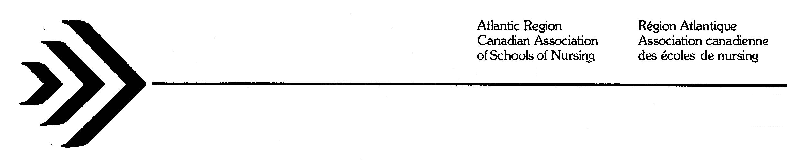 